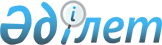 "Солтүстік Қазақстан облысы Мағжан Жұмабаев ауданының 2018-2020 жылдарға арналған бюджеті туралы" Солтүстік Қазақстан облысы Мағжан Жұмабаев ауданы мәслихатының 2017 жылғы 22 желтоқсандағы № 15-1 шешіміне өзгерістер мен толықтырулар енгізу туралыСолтүстік Қазақстан облысы Мағжан Жұмабаев ауданы мәслихатының 2018 жылғы 15 тамыздағы № 20-3 шешімі. Солтүстік Қазақстан облысының Әділет департаментінде 2018 жылғы 29 тамызда № 4884 болып тіркелді
      Қазақстан Республикасының 2008 жылғы 4 желтоқсандағы Бюджет кодексінің 106, 109-баптарына, "Қазақстан Республикасындағы жергілікті мемлекеттік басқару және өзін-өзі басқару туралы" 2001 жылғы 23 қаңтардағы Қазақстан Республикасының Заңының 6-бабы 1-тармағының 1) тармақшасына сәйкес Солтүстік Қазақстан облысы Мағжан Жұмабаев ауданының мәслихаты ШЕШІМ ҚАБЫЛДАДЫ:
      1. "Солтүстік Қазақстан облысы Мағжан Жұмабаев ауданының 2018-2020 жылдарға арналған бюджеті туралы" Солтүстік Қазақстан облысы Мағжан Жұмабаев ауданы мәслихатының 2017 жылғы 22 желтоқсандағы № 15-1 шешіміне (Нормативтік құқықтық актілерді мемлекеттік тіркеу тізілімінде № 4476 болып тіркелген, 2018 жылғы 18 қаңтарда Қазақстан Республикасы нормативтік құқықтық актілерінің электрондық түрдегі эталондық бақылау банкінде жарияланған) мынадай өзгерістер мен толықтырулар енгізілсін:
      1-тармақ мынадай редакцияда жазылсын:
       "1. Солтүстік Қазақстан облысы Мағжан Жұмабаев ауданының 2018-2020 жылдарға арналған бюджеті тиісінше 1, 2 және 3-қосымшаларға сәйкес, оның ішінде 2018 жылға мынадай көлемдерде бекітілсін:
      1) кірістер – 4 939 933,9 мың теңге:
      салықтық түсімдер – 696 932,0 мың теңге;
      салықтық емес түсімдер – 4 305,9 мың теңге;
      негізгі капиталды сатудан түсетін түсімдер – 15 450,0 мың теңге;
      трансферттер түсімі – 4 223 246,0 мың теңге;
      2) шығындар – 4 984 366,8 мың теңге;
      3) таза бюджеттік кредиттеу – 20 420,0 мың теңге;
      бюджеттік кредиттер – 25 252,0 мың теңге;
      бюджеттік кредиттерді өтеу – 4 832,0 мың теңге;
      4) қаржы активтерімен операциялар бойынша сальдо – 0 мың теңге:
      қаржы активтерін сатып алу – 0 мың теңге;
      мемлекеттің қаржы активтерін сатудан түсетін түсімдер – 0 мың теңге;
      5) бюджет тапшылығы (профициті) – (- 64 852,9) мың теңге;
      6) бюджет тапшылығын қаржыландыру (профицитін пайдалану) – 64 852,9 мың теңге;
      қарыздар түсімі – 25 252,0 мың теңге;
      қарыздарды өтеу – 4 832,0 мың теңге;
      бюджет қаражатының пайдаланылатын қалдықтары – 44 432,9 мың теңге.";
      8-тармақ мынадай мазмұндағы 7), 8), 9) тармақшалармен толықтырылсын:
       "7) Мағжан Жұмабаев ауданының Возвышенка ауылындағы ажыратқыш жүйелер мен су жүргізу имараттары алаңын реконструкциялауға;
      8) жаңартылған білім беру мазмұны бойынша бастауыш, негізгі және жалпы орта білімнің оқу бағдарламаларын іске асыратын мұғалімдерге қосымша ақы төлеуге және шығыстардың осы бағыты бойынша төленген соманы өтеу;
      9) ұлттық біліктілік тестінен өткен және бастауыш, негізгі және жалпы орта білімнің білім беру бағдарламаларын іске асыратын мұғалімдерге педагогикалық шеберлік біліктілігі үшін қосымша ақыға.";
      9-тармақ мынадай мазмұндағы 6), 7) тармақшалармен толықтырылсын:
       "6) мектептерге көмір сатып алуға;
      7) "Солтүстік Қазақстан облысы Мағжан Жұмабаев ауданының "Возвышенка орта мектебі" коммуналдық мемлекеттік мекемесінің терезелерін ауыстыруға.";
      10-тармақ мынадай редакцияда жазылсын:
       "10. 2018 жылға арналған аудандық бюджетте Возвышенка, Майбалық, Конюхово ауылдарындағы ажыратқыш жүйелер мен су жүргізу имараттары алаңдарын реконструкциялауға облыстық бюджеттен дамуға арналған нысаналы трансферттердің түсімдері ескерілсін.";
      12-тармақ мынадай редакцияда жазылсын:
       "12. Жергілікті атқарушы органның 2018 жылға арналған резерві 50 мың теңге сомасында бекітілсін.";
      көрсетілген шешімнің 1, 4-қосымшалары осы шешімнің 1, 2-қосымшаларына сәйкес жаңа редакцияда жазылсын.
      2. Осы шешім 2018 жылғы 1 қаңтардан бастап қолданысқа енгізіледі. Мағжан Жұмабаев ауданының 2018 жылға арналған бюджеті Мағжан Жұмабаев ауданы ауылдық округтерінің 2018 жылға арналған бюджеттік бағдарламалары
      Кестенің жалғасы
      Кестенің жалғасы
      Кестенің жалғасы
					© 2012. Қазақстан Республикасы Әділет министрлігінің «Қазақстан Республикасының Заңнама және құқықтық ақпарат институты» ШЖҚ РМК
				
      Солтүстік Қазақстан облысы 
Мағжан Жұмабаев ауданы 
мәслихаты сессиясының төрағасы 

Т.Әбілмәжінов

      Солтүстік Қазақстан облысы 
Мағжан Жұмабаев ауданы 
мәслихатының хатшысы 

Т.Әбілмәжінов
Солтүстік Қазақстан облысы Мағжан Жұмабаев ауданы мәслихатының 2018 жылғы 15 тамыздағы № 20-3 шешіміне № 1 қосымшаСолтүстік Қазақстан облысы Мағжан Жұмабаев ауданы мәслихатының 2017 жылғы 22 желтоқсандағы № 15-1 шешіміне № 1 қосымша
Санаты
Сыныбы
Сыныбы
Кіші сыныбы
Атауы
Сомасы мың теңге 
І. Кірістер
4 939 933,9
1
Салықтық түсімдер
696 932,0
01
01
Табыс салығы 
14 833,0
2
Жеке табыс салығы 
14 833,0
03
03
Әлеуметтік салық
199 600,0
1
Әлеуметтік салық
199 600,0
04
04
Меншікке салынатын салықтар
293 465,0
1
Мүлікке салынатын салықтар
239 140,0
3
Жер салығы
5 250,0
4
Көлiк құралдарына салынатын салық
36 595,0
5
Бірыңғай жер салығы
12 480,0
05
05
Тауарларға, жұмыстарға және қызметтерге салынатын iшкi салықтар
163 939,0
2
Акциздер
3 100,0
3
Табиғи және басқа да ресурстарды пайдаланғаны үшiн түсетiн түсiмдер
138 800,0
4
Кәсiпкерлiк және кәсiби қызметтi жүргiзгенi үшiн алынатын алымдар
21 825,0
5
Ойын бизнесіне салық
214,0
08
08
Заңдық маңызы бар әрекеттерді жасағаны және (немесе) оған уәкілеттігі бар мемлекеттік органдар немесе лауазымды адамдар құжаттар бергені үшін алынатын міндетті төлемдер 
25 095,0
1
Мемлекеттік баж
25 095,0
2
Салықтық емес түсiмдер
4 305,9
01
01
Мемлекеттік меншіктен түсетін кірістер
2 505,9
5
Мемлекет меншігіндегі мүлікті жалға беруден түсетін кірістер
2 000,0
7
Мемлекеттік бюджеттен берілген кредиттер бойынша сыйақылар
5,9
9
Мемлекет меншігінен түсетін басқа да кірістер
500,0
06
06
Басқа да салықтық емес түсімдер 
1 800,0
1
Басқа да салықтық емес түсімдер 
1 800,0
3
Негізгі капиталды сатудан түсетін түсімдер
15 450,0
01
01
Мемлекеттік мекемелерге бекітілген мемлекеттік мүлікті сату
2 000,0
1
Мемлекеттік мекемелерге бекітілген мемлекеттік мүлікті сату
2 000,0
03
03
Жердi және материалдық емес активтердi сату
13 450,0
1
Жерді сату
13 450,0
4
Трансферттердің түсімдері
4 223 246,0
02
02
Мемлекеттiк басқарудың жоғары тұрған органдарынан түсетiн трансферттер
4 223 246,0
2
Облыстық бюджеттен түсетiн трансферттер
4 223 246,0
Атауы
Атауы
Атауы
Атауы
Атауы
Сомасы мың теңге
Функционалдық топ
Функционалдық топ
Функционалдық топ
Функционалдық топ
Функционалдық топ
Сомасы мың теңге
Бюджеттік бағдарламалардың әкiмшiсi
Бюджеттік бағдарламалардың әкiмшiсi
Бюджеттік бағдарламалардың әкiмшiсi
Сомасы мың теңге
Бағдарлама
Бағдарлама
ІІ. Шығындар
4 984 366,8
01
01
Жалпы сипаттағы мемлекеттiк қызметтер 
517 232,1
112
Аудан (облыстық маңызы бар қала) мәслихатының аппараты
15 232,8
001
Аудан (облыстық маңызы бар қала) мәслихатының қызметін қамтамасыз ету жөніндегі қызметтер
15 232,8
122
Аудан (облыстық маңызы бар қала) әкімінің аппараты
110 376,7
001
Аудан (облыстық маңызы бар қала) әкімінің қызметін қамтамасыз ету жөніндегі қызметтер
102 052,5
003
Мемлекеттік органның күрделі шығыстары
8 324,2
123
Қаладағы аудан, аудандық маңызы бар қала, кент, ауыл, ауылдық округ әкімінің аппараты
188 743,6
001
Қаладағы аудан, аудандық маңызы бар қаланың, кент, ауыл, ауылдық округ әкімінің қызметін қамтамасыз ету жөніндегі қызметтер
188 193,6
022
Мемлекеттік органның күрделі шығыстары
550,0
458
Ауданның (облыстық маңызы бар қаланың) тұрғын үй-коммуналдық шаруашылығы, жолаушылар көлігі және автомобиль жолдары бөлімі
171 305,0
001
Жергілікті деңгейде тұрғын үй-коммуналдық шаруашылығы, жолаушылар көлігі және автомобиль жолдары саласындағы мемлекеттік саясатты іске асыру жөніндегі қызметтер
8 905,0
113
Жергілікті бюджеттерден берілетін ағымдағы нысаналы трансферттер
162 400,0
459
Ауданның (облыстық маңызы бар қаланың) экономика және қаржы бөлімі
31 574,0
001
Ауданның (облыстық маңызы бар қаланың) экономикалық саясаттын қалыптастыру мен дамыту, мемлекеттік жоспарлау, бюджеттік атқару және коммуналдық меншігін басқару саласындағы мемлекеттік саясатты іске асыру жөніндегі қызметтер 
29 473,0
003
Салық салу мақсатында мүлікті бағалауды жүргізу 
1 451,0
010
Жекешелендіру, коммуналдық меншікті басқару, жекешелендіруден кейінгі қызмет және осыған байланысты дауларды реттеу
650,0
02
02
Қорғаныс 
10 689,6
122
Аудан (облыстық маңызы бар қала) әкімінің аппараты
10 689,6
005
Жалпыға бірдей әскери міндетті атқару шеңберіндегі іс-шаралар
9 112,0
006
Аудан (облыстық маңызы бар қала) ауқымындағы төтенше жағдайлардың алдын алу және оларды жою
1 577,6
03
03
Қоғамдық тәртіп, қауіпсіздік, құқықтық, сот, қылмыстық-атқару қызметі 
2 644,1
458
Ауданның (облыстық маңызы бар қаланың) тұрғын үй-коммуналдық шаруашылығы, жолаушылар көлігі және автомобиль жолдары бөлімі
2 644,1
021
Елді мекендерде жол қозғалысы қауіпсіздігін қамтамасыз ету
2 644,1
04
04
Бiлiм беру
2 820 285,6
123
Қаладағы аудан, аудандық маңызы бар қала, кент, ауыл, ауылдық округ әкімінің аппараты
12 850,0
005
Ауылдық жерлерде балаларды мектепке дейін тегін алып баруды және кері алып келуді ұйымдастыру
12 850,0
464
Ауданның (облыстық маңызы бар қаланың) білім бөлімі
2 785 389,6
001
Жергілікті деңгейде білім беру саласындағы мемлекеттік саясатты іске асыру жөніндегі қызметтер
13 845,0
003
Жалпы білім беру
2 411 873,6
005
Ауданның (облыстық маңызы бар қаланың) мемлекеттік білім беру мекемелер үшін оқулықтар мен оқу-әдістемелік кешендерді сатып алу және жеткізу
46 576,0
006
Балаларға қосымша білім беру
26 284,0
009
Мектепке дейінгі тәрбие мен оқыту ұйымдарының қызметін қамтамасыз ету
51 797,0
015
Жетім баланы (жетім балаларды) және ата-аналарының қамқорынсыз қалған баланы (балаларды) күтіп-ұстауға қамқоршыларға (қорғаншыларға) ай сайынғы ақшалай қаражат төлемі
11 019,0
022
Жетім баланы (жетім балаларды) және ата-анасының қамқорлығынсыз қалған баланы (балаларды) асырап алғаны үшін Қазақстан азаматтарына біржолғы ақша қаражатын төлеуге арналған төлемдер
350,0
023
Әдістемелік жұмыс
11 408,0
029
Балалар мен жасөспірімдердің психикалық денсаулығын зерттеу және халыққа психологиялық-медициналық-педагогикалық консультациялық көмек көрсету
8 592,0
040
Мектепке дейінгі білім беру ұйымдарында мемлекеттік білім беру тапсырысын іске асыруға
151 725,0
067
Ведомстволық бағыныстағы мемлекеттік мекемелер мен ұйымдардың күрделі шығыстары
51 920,0
465
Ауданның (облыстық маңызы бар қаланың) дене шынықтыру және спорт бөлімі
22 046,0
017
Балалар мен жасөспірімдерге спорт бойынша қосымша білім беру
22 046,0
06
06
Әлеуметтiк көмек және әлеуметтiк қамсыздандыру
376 502,2
451
Ауданның (облыстық маңызы бар қаланың) жұмыспен қамту және әлеуметтік бағдарламалар бөлімі
358 880,4
001
Жергілікті деңгейде халық үшін әлеуметтік бағдарламаларды жұмыспен қамтуды қамтамасыз етуді іске асыру саласындағы мемлекеттік саясатты іске асыру жөніндегі қызметтер
31 432,4
002
Жұмыспен қамту бағдарламасы
158 354,0
004
Ауылдық жерлерде тұратын денсаулық сақтау, білім беру, әлеуметтік қамтамасыз ету, мәдениет, спорт және ветеринар мамандарына отын сатып алуға Қазақстан Республикасының заңнамасына сәйкес әлеуметтік көмек көрсету
2 679,0
005
Мемлекеттік атаулы әлеуметтік көмек
29 339,0
006
Тұрғын үйге көмек көрсету
97,0
007
Жергілікті өкілетті органдардың шешімі бойынша мұқтаж азаматтардың жекелеген топтарына әлеуметтік көмек
20 186,5
010
Үйден тәрбиеленіп оқытылатын мүгедек балаларды материалдық қамтамасыз ету
922,6
011
Жәрдемақыларды және басқа да әлеуметтік төлемдерді есептеу, төлеу мен жеткізу бойынша қызметтерге ақы төлеу
992,2
014
Мұқтаж азаматтарға үйде әлеуметтiк көмек көрсету
72 969,0
023
Жұмыспен қамту орталықтарының қызметін қамтамасыз ету
30 153,0
050
Қазақстан Республикасында мүгедектердің құқықтарын қамтамасыз ету және өмір сүру сапасын жақ- сарту жөніндегі 2012 - 2018 жылдарға арналған іс-шаралар жоспарын іске асыру
11 755,7
464
Ауданның (облыстық маңызы бар қаланың) білім бөлімі
17 621,8
030
Патронат тәрбиешілерге берілген баланы (балаларды) асырап бағу
16 589,0
031
Жетім балаларды және ата-аналарының қамқорынсыз қалған, отбасылық үлгідегі балалар үйлері мен асыраушы отбасыларындағы балаларды мемлекеттік қолдау
1 032,8
07
07
Тұрғын үй-коммуналдық шаруашылық
153 045,9
123
Қаладағы аудан, аудандық маңызы бар қала, кент, ауыл, ауылдық округ әкімінің аппараты
1 063,0
008
Елді мекендерде көшелерді жарықтандыру
963,0
011
Елді мекендерді абаттандыру мен көгалдандыру 
100,0
458
Ауданның (облыстық маңызы бар қаланың) тұрғын үй-коммуналдық шаруашылығы, жолаушылар көлігі және автомобиль жолдары бөлімі
151 831,9
003
Мемлекеттік тұрғын үй қорын сақтауды ұйымдастыру
12 190,0
012
Сумен жабдықтау және су бұру жүйесінің жұмыс істеуі
4 250,0
018
Елді мекендерді абаттандыру және көгалдандыру
760,9
058
Елді мекендердегі сумен жабдықтау және су бұру жүйелерін дамыту
134 631,0
472
Ауданның (облыстық маңызы бар қаланың) құрылыс, сәулет және қала құрылысы бөлімі
151,0
003
Коммуналдық тұрғын үй қорының тұрғын үйін жобалау және (немесе) салу, реконструкциялау
45,0
058
Елді мекендердегі сумен жабдықтау және су бұру жүйелерін дамыту
105,0
072
Нәтижелі жұмыспен қамтуды және жаппай кәсіпкерлікті дамыту бағдарламасы шеңберінде қызметтік тұрғын үй салу, инженерлік-коммуникациялық инфрақұрылымды дамыту, жастарға арналған жатақханаларды салу, салып бітіру
1,0
08
08
Мәдениет, спорт, туризм және ақпараттық кеңістiк
278 077,9
123
Қаладағы аудан, аудандық маңызы бар қала, кент, ауыл, ауылдық округ әкімінің аппараты
53 163,0
006
Жергілікті деңгейде мәдени-демалыс жұмыстарын қолдау
53 163,0
455
Ауданның (облыстық маңызы бар қаланың) мәдениет және тілдерді дамыту бөлімі
136 321,3
001
Жергілікті деңгейде тілдерді және мәдениетті дамыту саласындағы мемлекеттік саясатты іске асыру жөніндегі қызметтер
9 367,3
003
Мәдени-демалыс жұмысын қолдау
34 535,0
006
Аудандық (қалалық) кiтапханалардың жұмыс iстеуi
74 770,0
007
Мемлекеттiк тiлдi және Қазақстан халқының басқа да тiлдерін дамыту
1 271,0
032
Ведомстволық бағыныстағы мемлекеттік мекемелер мен ұйымдардың күрделі шығыстары
16 150,0
113
Жергілікті бюджеттерден берілетін ағымдағы нысаналы трансферттер
228,0
456
Ауданның (облыстық маңызы бар қаланың) ішкі саясат бөлімі
31 279,0
001
Жергілікті деңгейде ақпарат, мемлекеттілікті нығайту және азаматтардың әлеуметтік сенімділігін қалыптастыру саласында мемлекеттік саясатты іске асыру жөніндегі қызметтер
11 530,0
002
Мемлекеттік ақпараттық саясат жүргізу жөніндегі қызметтер
13 474,0
003
Жастар саясаты саласында іс-шараларды іске асыру
6 275,0
465
Ауданның (облыстық маңызы бар қаланың) дене шынықтыру және спорт бөлімі
22 664,6
001
Жергілікті деңгейде дене шынықтыру және спорт саласындағы мемлекеттік саясатты іске асыру жөніндегі қызметтер
7 754,0
006
Аудандық (облыстық маңызы бар қалалық) деңгейде спорттық жарыстар өткiзу
5 764,6
007
Әртүрлi спорт түрлерi бойынша аудан (облыстық маңызы бар қала) құрама командаларының мүшелерiн дайындау және олардың облыстық спорт жарыстарына қатысуы
7 419,0
032
Ведомстволық бағыныстағы мемлекеттік мекемелер мен ұйымдардың күрделі шығыстары
1 727,0
472
Ауданның (облыстық маңызы бар қаланың) құрылыс, сәулет және қала құрылысы бөлімі
34 650,0
008
Спорт объектілерін дамыту
34 650,0
10
10
Ауыл, су, орман, балық шаруашылығы, ерекше қорғалатын табиғи аумақтар, қоршаған ортаны және жануарлар дүниесін қорғау, жер қатынастары
140 416,1
459
Ауданның (облыстық маңызы бар қаланың) экономика және қаржы бөлімі
7 865,0
099
Мамандарға әлеуметтік қолдау көрсету жөніндегі шараларды іске асыру
7 865,0
462
Ауданның (облыстық маңызы бар қаланың) ауыл шаруашылығы бөлімі
24 069,6
001
Жергілікті деңгейде ауыл шаруашылығы саласындағы мемлекеттік саясатты іске асыру жөніндегі қызметтер
24 069,6
473
Ауданның (облыстық маңызы бар қаланың) ветеринария бөлімі
93 483,0
001
Жергілікті деңгейде ветеринария саласындағы мемлекеттік саясатты іске асыру жөніндегі қызметтер
19 009,0
006
Ауру жануарларды санитарлық союды ұйымдастыру
310,0
007
Қаңғыбас иттер мен мысықтарды аулауды және жоюды ұйымдастыру
1 400,0
009
Жануарлардың энзоотиялық аурулары бойынша ветеринариялық іс-шараларды жүргізу
4 744,0
010
Ауыл шаруашылығы жануарларын сәйкестендіру жөніндегі іс-шараларды өткізу
7 389,0
011
Эпизоотияға қарсы іс-шаралар жүргізу
52 579,0
047
Жануарлардың саулығы мен адамның денсаулығына қауіп төндіретін, алып қоймай залалсызданды- рылған (зарарсыздандырылған) және қайта өңделген жануарлардың, жануарлардан алынатын өнімдер мен шикізаттың құнын иелеріне өтеу
8 052,0
463
Ауданның (облыстық маңызы бар қаланың) жер қатынастары бөлімі
14 998,5
001
Аудан (облыстық маңызы бар қала) аумағында жер қатынастарын реттеу саласындағы мемлекеттік саясатты іске асыру жөніндегі қызметтер
14 998,5
11
11
Өнеркәсіп, сәулет, қала құрылысы және құрылыс қызметі
9 652,0
472
Ауданның (облыстық маңызы бар қаланың) құрылыс, сәулет және қала құрылысы бөлімі
9 652,0
001
Жергілікті деңгейде құрылыс, сәулет және қала құрылысы саласындағы мемлекеттік саясатты іске асыру жөніндегі қызметтер
9 652,0
12
12
Көлiк және коммуникациялар
432 253,0
458
Аудан (облыстық маңызы бар қаланың) тұрғын үй-коммуналдық шаруашылығы, жолаушылар көлігі және автомобиль жолдары бөлімі
432 253,0
023
Автомобиль жолдарының жұмыс істеуін қамтамасыз ету
432 253,0
13
13
Басқалар
22 107,6
123
Қаладағы аудан, аудандық маңызы бар қала, кент, ауыл, ауылдық округ әкімінің аппараты
12 552,6
040
Өңірлерді дамытудың 2020 жылға дейінгі бағдарламасы шеңберінде өңірлерді экономикалық дамытуға жәрдемдесу бойынша шараларды іске асыру
12 552,6
469
Ауданның (облыстық маңызы бар қаланың) кәсіпкерлік бөлімі
9 505,0
001
Жергілікті деңгейде кәсіпкерлікті дамыту саласындағы мемлекеттік саясатты іске асыру жөніндегі қызметтер
9 505,0
459
Ауданның (облыстық маңызы бар қаланың) экономика және қаржы бөлімі
50,0
012
Ауданның (облыстық маңызы бар қаланың) жергілікті атқарушы органының резерві 
50,0
14
14
Борышқа қызмет көрсету
5,9
459
Ауданның (облыстық маңызы бар қаланың) экономика және қаржы бөлімі
5,9
021
Жергілікті атқарушы органдардың облыстық бюджеттен қарыздар бойынша сыйақылар мен өзге де төлемдерді төлеу бойынша борышына қызмет көрсету
5,9
15
15
Трансферттер
221 454,8
459
Ауданның (облыстық маңызы бар қаланың) экономика және қаржы бөлімі
221 454,8
006
Пайдаланылмаған (толық пайдаланылмаған) нысаналы трансферттерді қайтару
2 820,8
024
Заңнаманы өзгертуге байланысты жоғары тұрған бюджеттің шығындарын өтеуге төменгі тұрған бюджеттен ағымдағы нысаналы трансферттер
155 453,0
038
Субвенциялар
62 174,0
051
Жергілікті өзін-өзі басқару органдарына берілетін трансферттер
1 007,0
ІІІ. Таза бюджеттік кредиттеу
20 420,0
Бюджеттік кредиттер
25 252,0
Атауы
Сомасы мың теңге
Функционалдық топ
Функционалдық топ
Функционалдық топ
Функционалдық топ
Функционалдық топ
Сомасы мың теңге
Бюджеттік бағдарламалардың әкімшісі
Бюджеттік бағдарламалардың әкімшісі
Бюджеттік бағдарламалардың әкімшісі
Сомасы мың теңге
Бағдарлама
Бағдарлама
10
10
Ауыл, су, орман, балық шаруашылығы, ерекше қорғалатын табиғи аумақтар, қоршаған ортаны және жануарлар дүниесін қорғау, жер қатынастары
25 252,0
459
Ауданның (облыстық маңызы бар қаланың) экономика және қаржы бөлімі
25 252,0
018
Мамандарды әлеуметтік қолдау шараларын іске асыру үшін бюджеттік кредиттер
25 252,0
Бюджеттік кредиттерді өтеу
4 832,0
Атауы
Атауы
Атауы
Атауы
Атауы
Сомасы мың теңге
 Санаты
 Санаты
 Санаты
 Санаты
 Санаты
Сомасы мың теңге
Сыныбы
Сыныбы
Сыныбы
Сомасы мың теңге
Ішкі сыныбы
5
5
Бюджеттік кредиттерді өтеу
4 832,0
01
Бюджеттік кредиттерді өтеу
4 832,0
1
Мемлекеттік бюджеттен берілген бюджеттік кредиттерді өтеу
4 832,0
IV. Қаржы активтерімен операциялар бойынша сальдо
0,0
Қаржы активтерін сатып алу
0,0
Мемлекеттің қаржы активтерін сатудан түсетін түсімдер
0,0
V. Бюджет тапшылығы (профициті)
-64 852,9
VI. Бюджет тапшылығын қаржыландыру (профицитін пайдалану) 
64 852,9
Қарыздар түсімі
25 252,0
Атауы
Атауы
Атауы
Атауы
Атауы
Сомасы мың теңге
Санаты
Санаты
Санаты
Санаты
Санаты
Сомасы мың теңге
Сыныбы
Сыныбы
Сыныбы
Сомасы мың теңге
Ішкі сыныбы
Ішкі сыныбы
Сомасы мың теңге
7
7
Қарыздар түсімдері
25 252,0
01
Мемлекеттік ішкі қарыздар
25 252,0
2
Қарыз алу келісім-шарттары
25 252,0
Қарыздарды өтеу
4 832,0
Атауы
Атауы
Атауы
Атауы
Атауы
Сомасы мың теңге
Функционалдық топ
Функционалдық топ
Функционалдық топ
Функционалдық топ
Функционалдық топ
Сомасы мың теңге
Бюджеттік бағдарламалардың әкімшісі
Бюджеттік бағдарламалардың әкімшісі
Бюджеттік бағдарламалардың әкімшісі
Сомасы мың теңге
Бағдарлама
16
16
Қарыздарды өтеу
4 832,0
459
Ауданның (облыстық маңызы бар қаланың) экономика және қаржы бөлімі
4 832,0
005
Жергілікті атқарушы органның жоғары тұрған бюджет алдындағы борышын өтеу
4 832,0
8
8
Бюджет қаражатының пайдаланылатын қалдықтары
44 432,9
01
Бюджет қаражаты қалдықтары
44 432,9
1
Бюджет қаражатының бос қалдықтары
44 432,9Солтүстік Қазақстан облысы Мағжан Жұмабаев ауданы мәслихатының 2018 жылғы 15 тамыздағы № 20-3 шешіміне № 2 қосымшаСолтүстік Қазақстан облысы Мағжан Жұмабаев ауданы мәслихатының 2017 жылғы 22 желтоқсандағы № 15-1 шешіміне № 4 қосымша
Функцио-налдық топ
Бюд-жеттік бағдарла-малардың әкiмшiсi
Бағдар-лама
Атауы
Барлығы
1
2
3
Шығыстар
268 372,2
01
Жалпы сипаттағы мемлекеттiк қызметтер
188 743,6
123
Қаладағы аудан, аудандық маңызы бар қала, кент, ауыл, ауылдық округ әкімінің аппараты
188 743,6
001
Қаладағы аудан, аудандық маңызы бар қаланың, кент, ауыл, ауылдық округ әкімінің қызметін қамтамасыз ету жөніндегі қызметтер
188 193,6
022
Мемлекеттік органның күрделі шығыстары
550,0
04
Білім беру
12 850,0
123
Қаладағы аудан, аудандық маңызы бар қала, кент, ауыл, ауылдық округ әкімінің аппараты
12 850,0
005
Ауылдық жерлерде балаларды мектепке дейін тегін алып баруды және кері алып келуді ұйымдастыру
12 850,0
07
Тұрғын үй-коммуналдық шаруашылық
1 063,0
123
Қаладағы аудан, аудандық маңызы бар қала, кент, ауыл, ауылдық округ әкімінің аппараты
1 063,0
008
Елді мекендерде көшелерді жарықтандыру
963,0
011
Елді мекендерді абаттандыру және көгалдандыру
100,0
08
Мәдениет, спорт, туризм және ақпараттық кеңістiк
53 163,0
123
Қаладағы аудан, аудандық маңызы бар қала, кент, ауыл, ауылдық округ әкімінің аппараты
53 163,0
006
Жергілікті деңгейде мәдени-демалыс жұмыстарын қолдау
53 163,0
13
Басқалар
12 552,6
123
Қаладағы аудан, аудандық маңызы бар қала, кент, ауыл, ауылдық округ әкімінің аппараты
12 552,6
040
Өңірлерді дамытудың 2020 жылға дейінгі бағдарламасы шеңберінде өңірлерді экономикалық дамытуға жәрдемдесу бойынша шараларды іске асыру
12 552,6
оның ішінде
оның ішінде
оның ішінде
оның ішінде
оның ішінде
оның ішінде
Авангард
Александров
Бастомар
Золотонив
Қарағанды
Конюхов
8 688,0
9 650,0
10 318,0
8 193,0
9 987,0
13 125,0
8 488,0
9 650,0
9 904,0
7 704,0
9 987,0
10 825,0
8 488,0
9 650,0
9 904,0
7 704,0
9 987,0
10 825,0
8 488,0
9 650,0
9 904,0
7 704,0
9 987,0
10 625,0
0,0
0,0
0,0
0,0
0,0
200,0
0,0
0,0
0,0
0,0
0,0
2 100,0
0,0
0,0
0,0
0,0
0,0
2 100,0
0,0
0,0
0,0
0,0
0,0
2 100,0
0,0
0,0
0,0
0,0
0,0
0,0
0,0
0,0
0,0
0,0
0,0
0,0
0,0
0,0
0,0
0,0
0,0
0,0
0,0
0,0
0,0
0,0
0,0
0,0
0,0
0,0
214,0
289,0
0,0
0,0
0,0
0,0
214,0
289,0
0,0
0,0
0,0
0,0
214,0
289,0
0,0
0,0
200,0
0,0
200,0
200,0
0,0
200,0
200,0
0,0
200,0
200,0
0,0
200,0
200,0
0,0
200,0
200,0
0,0
200,0
оның ішінде 
оның ішінде 
оның ішінде 
оның ішінде 
оның ішінде 
оның ішінде 
Лебяжье
Молодежный
Молодогвардейск
Надежка
Октябрь
Писарев
9 827,0
23 740,6
9 955,0
17 293,0
15 782,0
12 170,0
9 167,0
10 023,0
9 755,0
9 103,0
12 236,0
9 450,0
9 167,0
10 023,0
9 755,0
9 103,0
12 236,0
9 450,0
9 167,0
10 023,0
9 755,0
8 903,0
12 236,0
9 450,0
0,0
0,0
0,0
200,0
0,0
0,0
0,0
0,0
0,0
0,0
1 871,0
2 520,0
0,0
0,0
0,0
0,0
1 871,0
2 520,0
0,0
0,0
0,0
0,0
1 871,0
2 520,0
0,0
600,0
0,0
463,0
0,0
0,0
0,0
600,0
0,0
463,0
0,0
0,0
0,0
500,0
0,0
463,0
0,0
0,0
0,0
100,0
0,0
0,0
0,0
0,0
460,0
8 478,0
0,0
7 527,0
1 475,0
0,0
460,0
8 478,0
0,0
7 527,0
1 475,0
0,0
460,0
8 478,0
0,0
7 527,0
1 475,0
0,0
200,0
4 639,6
200,0
200,0
200,0
200,0
200,0
4 639,6
200,0
200,0
200,0
200,0
200,0
4 639,6
200,0
200,0
200,0
200,0
оның ішінде
оның ішінде
оның ішінде
оның ішінде
оның ішінде
оның ішінде
оның ішінде
Полудин
Совет
Таман
Ұзынкөл
Успенка
Фурманов
Чистов
20 256,1
15 163,5
11 707,0
20 926,0
17 989,0
15 170,0
18 432,0
12 201,1
12 163,5
10 585,0
9 351,0
9 689,0
9 468,0
8 994,0
12 201,1
12 163,5
10 585,0
9 351,0
9 689,0
9 468,0
8 994,0
12 201,1
12 163,5
10 585,0
9 351,0
9 689,0
9 468,0
8 844,0
0,0
0,0
0,0
0,0
0,0
0,0
150,0
900,0
0,0
922,0
2 140,0
480,0
873,0
1 044,0
900,0
0,0
922,0
2 140,0
480,0
873,0
1 044,0
900,0
0,0
922,0
2 140,0
480,0
873,0
1 044,0
0,0
0,0
0,0
0,0
0,0
0,0
0,0
0,0
0,0
0,0
0,0
0,0
0,0
0,0
0,0
0,0
0,0
0,0
0,0
0,0
0,0
0,0
0,0
0,0
0,0
0,0
0,0
0,0
6 955,0
0,0
0,0
8 322,0
6 620,0
4 629,0
8 194,0
6 955,0
0,0
0,0
8 322,0
6 620,0
4 629,0
8 194,0
6 955,0
0,0
0,0
8 322,0
6 620,0
4 629,0
8 194,0
200,0
3 000,0
200,0
1 113,0
1 200,0
200,0
200,0
200,0
3 000,0
200,0
1 113,0
1 200,0
200,0
200,0
200,0
3 000,0
200,0
1 113,0
1 200,0
200,0
200,0